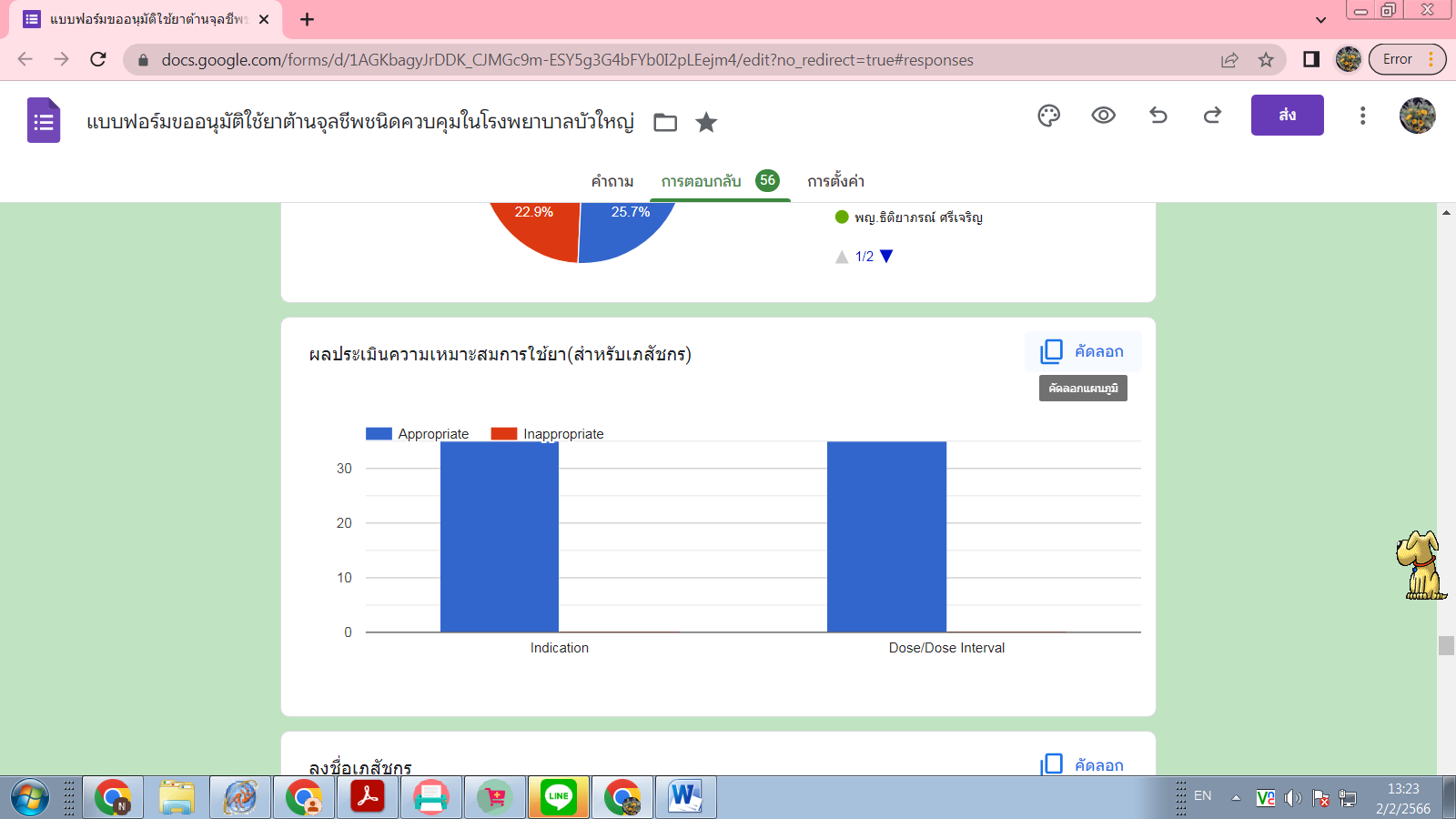 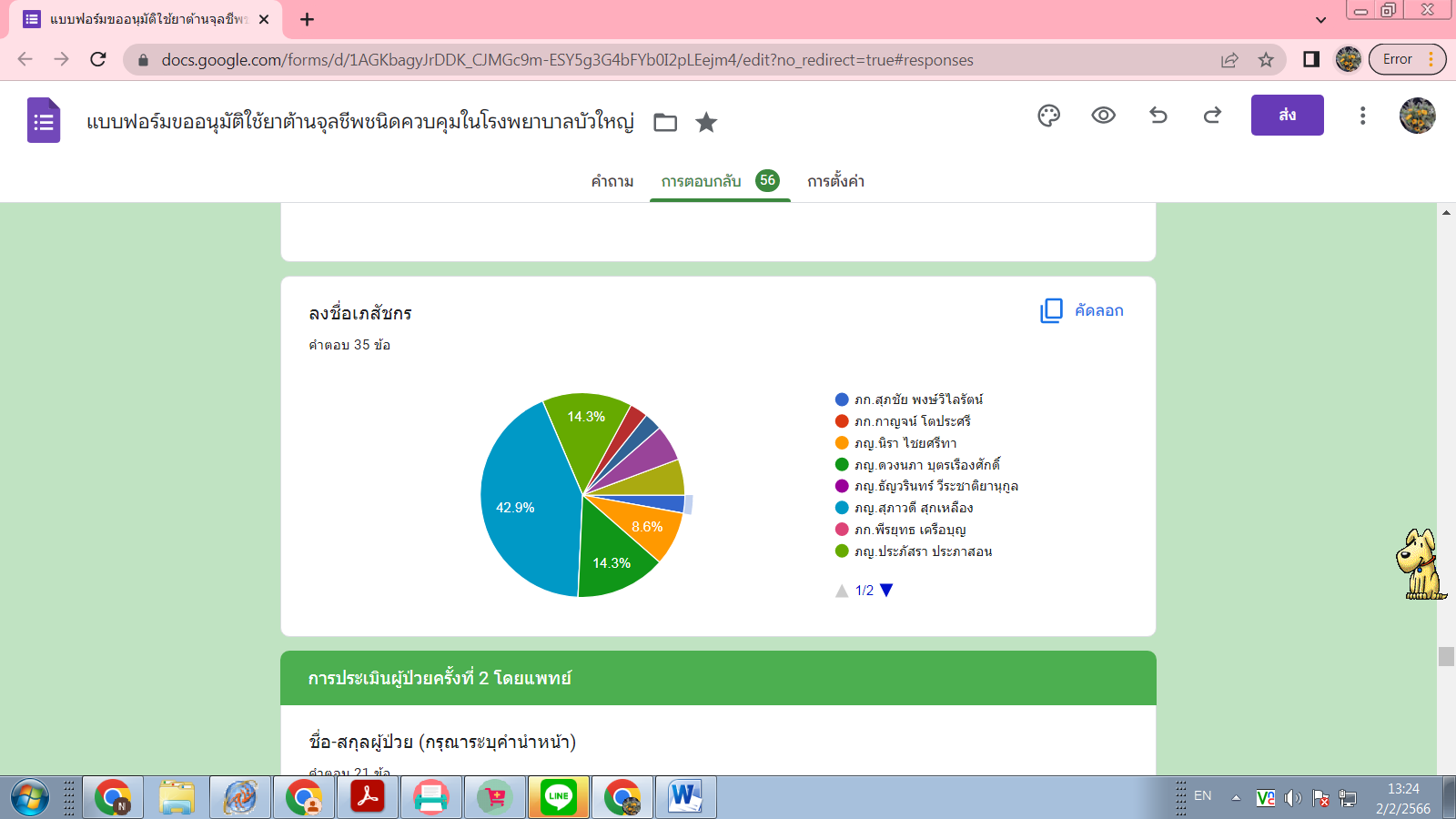 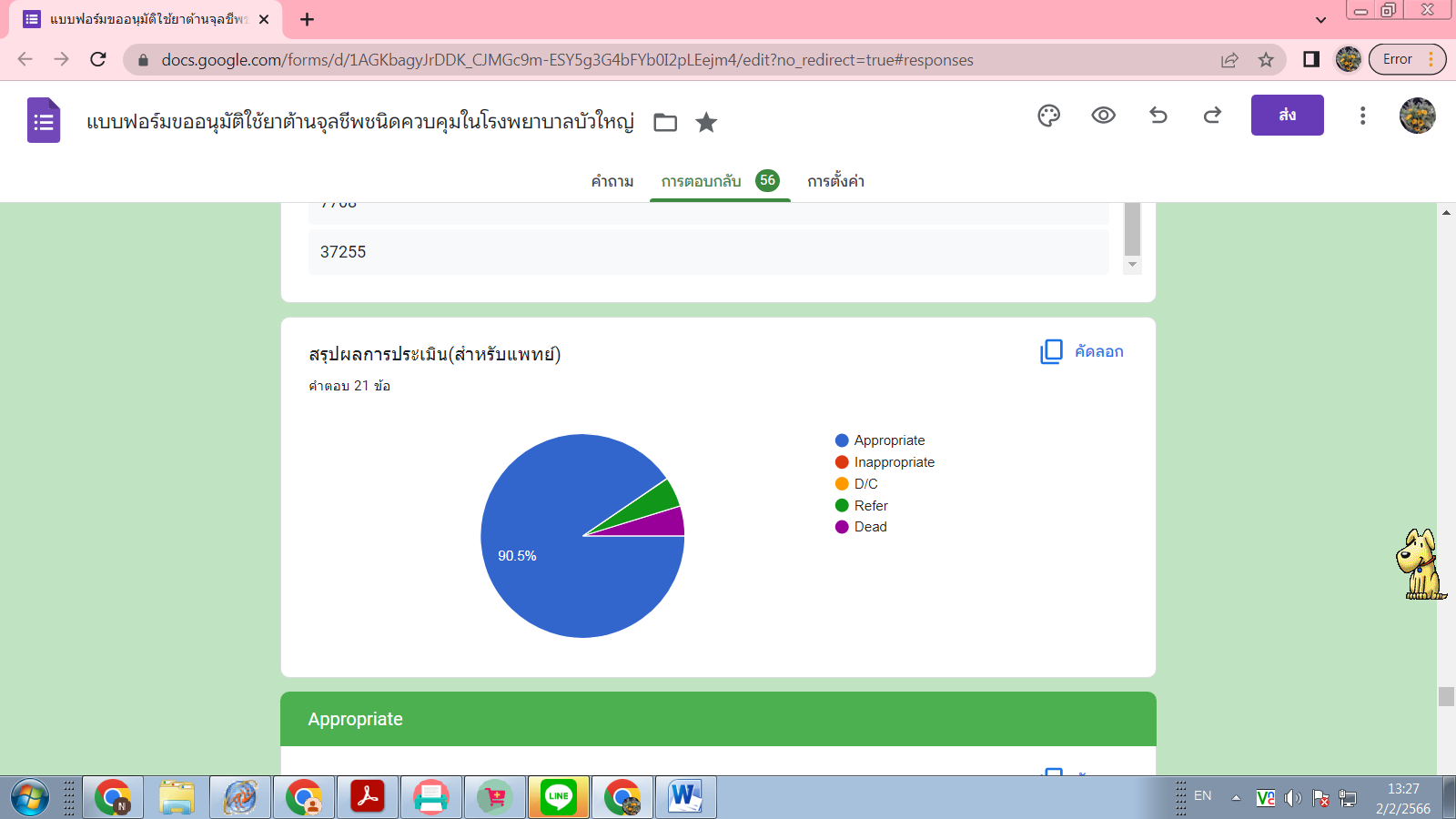 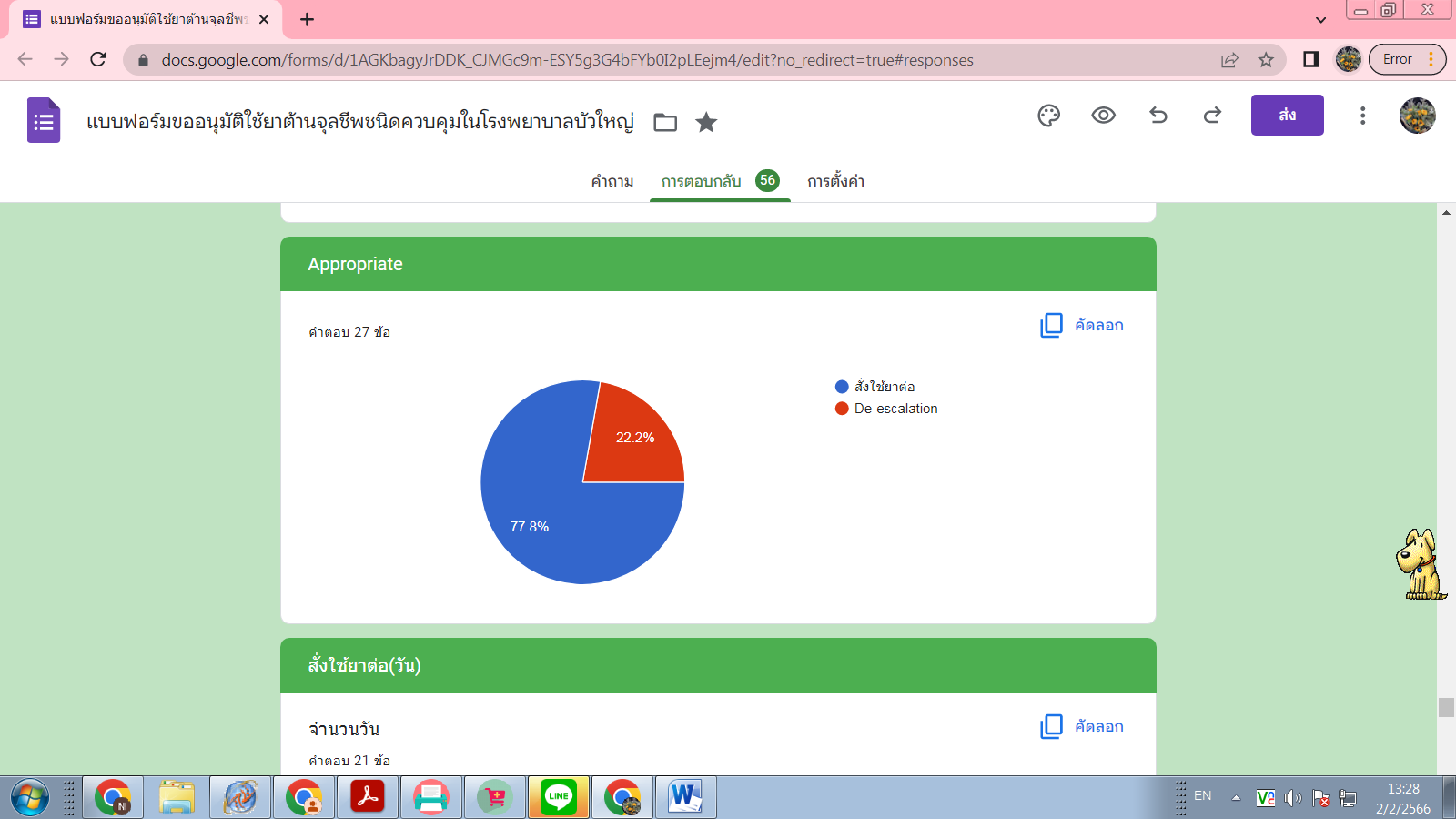 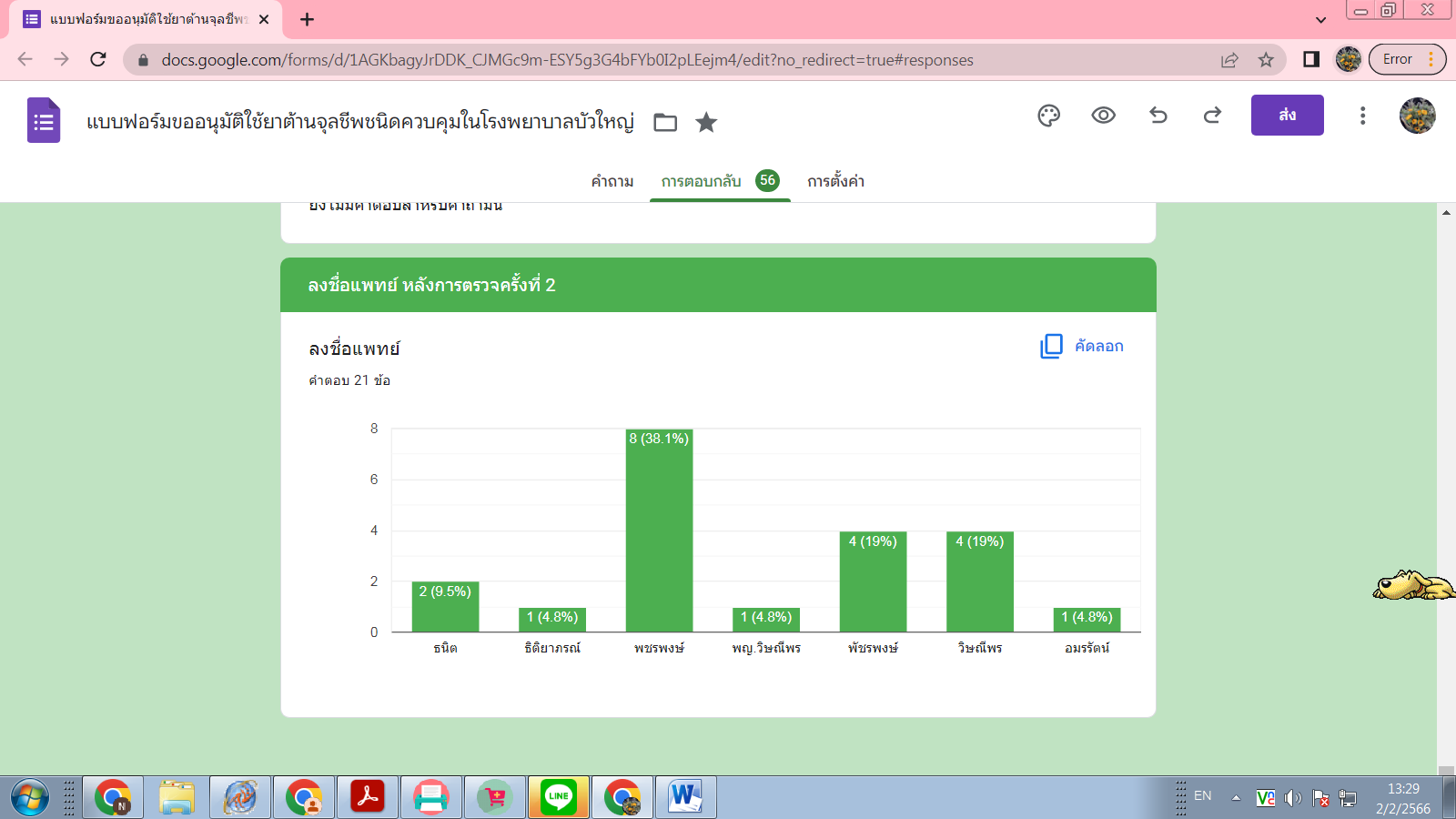 	จำนวนใบ  DUE 35 ใบมีการแนบใบDUE ลงมาพร้อม copy order 20 ใบไม่มีการแนบใบDUE ลงมาพร้อม copy order 14 ใบ (เภสัชกรโทรตามค่ะ) ไม่สามารถตามใบ DUE  1  ใบค่ะ (โทรแจ้งแล้วแต่ไม่มีนำส่ง)                              การประเมินในส่วนที่ 2ของแพทย์ หลัง H/C ออกแพทย์ทำการประเมินตอบกลับ 15 ใบแพทย์ไม่ทำการประเมินตอบกลับ 18 ใบอื่นๆ 2 ใบ (Dead 1 refer1)ปัญหาที่พบคือ 1.ไม่มีการแนบใบ DUE ในการสั่งใช้ยาในครั้งแรกค่ะ (ตอนที่ยื่น copy orderค่ะ)  ทำให้เภสัชกรต้องทำการโทรตาม บางรายเภสัชกรโทรตาม 2-3 ครั้ง ซึ่งในบางครั้งแพทย์ไม่อยู่ที่หอป่วย ณ ตอนนั้น ทำให้ไม่สามารถเขียนใบ DUE ให้ได้ค่ะ ซึ่งตามที่ตกลงในที่ประชุม เภสัชกรจะไม่สามารถจ่ายยาให้ได้หากไม่มีใบ DUE ลงมาพร้อม copy order ค่ะ ***2.เรื่องการกรอกข้อมูลในส่วนของแพทย์(ประเมินครั้งที่1)ไม่ครบถ้วนค่ะ เช่น แหล่งที่มาของเชื้อ ผลการวินิจฉัย ตำแหน่งติดเชื้อ3.เรื่องการกรอกข้อมูลในส่วนของแพทย์(ประเมินครั้งที่2)หลัง H/C ออก                              - แพทย์ทำการประเมินตอบกลับ 15 ใบ - แพทย์ไม่ทำการประเมินตอบกลับ 18 ใบ - อื่นๆ 2 ใบ (Dead 1 refer1)